Сценарий праздника осени в старшей группе«Осеннее кафе»Цель:- расширить знания детей об осени, как о времени года.Задачи:-  закрепить песенные, танцевальные навыки, представления об овощах, особенностях осеннего периода.Зал оформлен в виде кафе.Звучит русская народная музыка в грамзаписи. Входят дети. Их встречает хозяйка кафе.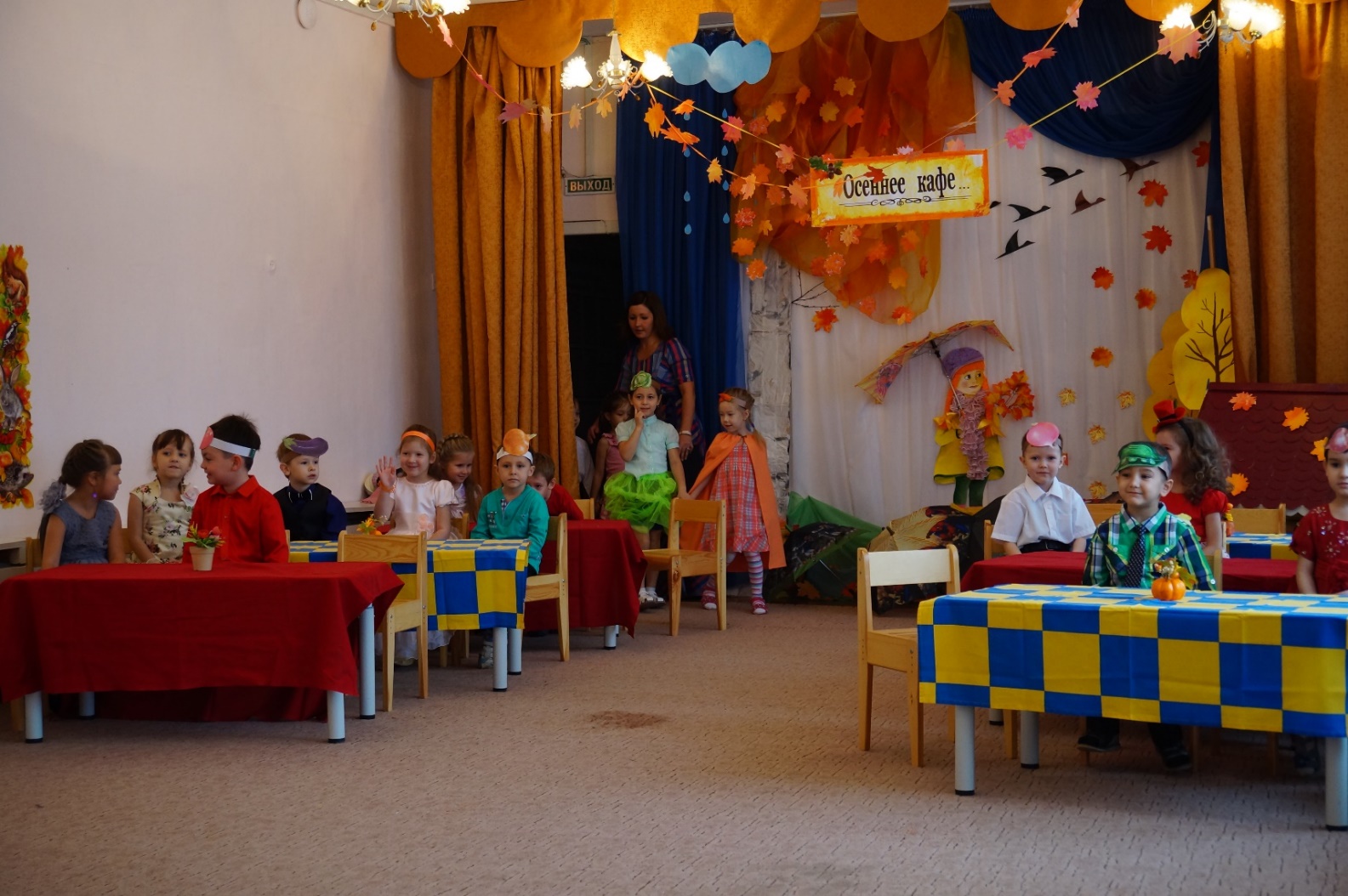 Ведущая: здравствуйте, дорогие гости! Добро пожаловать в кафе «осеннее».Песня «К нам гости пришли….»Ведущая: сегодня у нас праздник урожая. А хозяйка на этом празднике будет, конечно же Королева осени.Входит осень со свитой овощей.Осень: Здравствуйте ребята, мы очень рады побывать на вашем празднике урожая. Я прибыла не одна со мной мои поданные овощи. Сейчас они представятся вам.Овощи читают стихи:	Полина: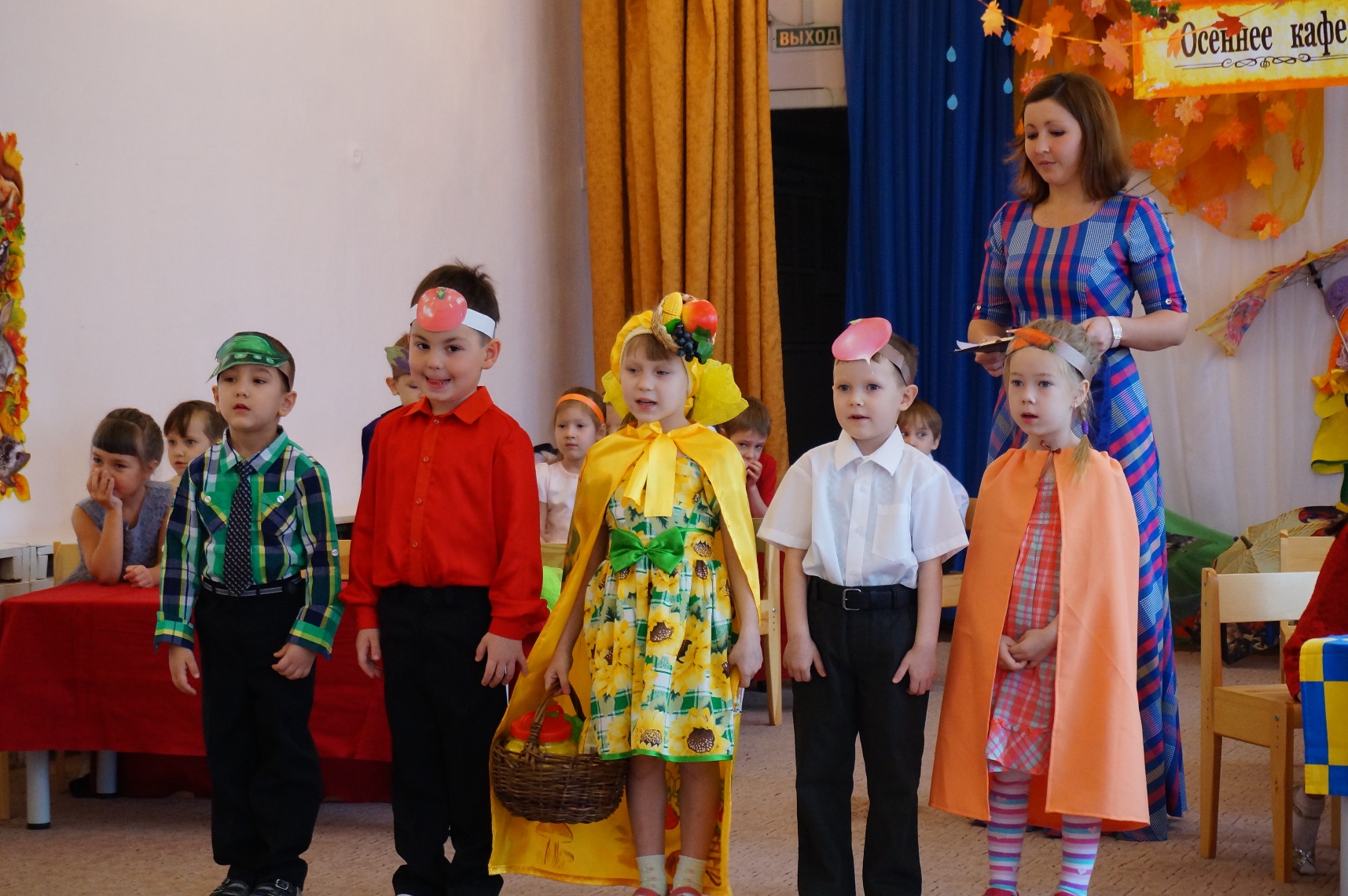 Я морковка, иль морковь,
Из меня салат готовь,
Положи и в борщ, и в суп
Из гороха и из круп,
Куда хочешь добавляй
И сырой употребляй.
Сладкая и сочная,
Любима всеми очень яАртём Ш.Помидор я, иль томат,
Витаминами богат,
На вид я не ужасный:
Круглый я и красный,
Положить меня в салат
Каждый будет очень рад.Рома Ж.Наш горох все детки любят
Он им лучшим другом был
И всегда, конечно, будет.
Кто же в детстве не любил
И на бабушкиной грядке
Не выискивал стручки,
Хоть они не велики.
Вот вернуть бы те деньки!
Так что кушайте горох
Всякий он всегда не плох:
И сухой, и молодой,
Он по вкусу нам с тобой.Егор:Поливаем мы редиску,
С беленьким она бочком.
Поливаем ,поливаем,
А потом на стол сорвем!
Очень вкусная редиска,
И красивая при том.
Хлеба черного нарежем,
И съедим ее потом.
Дождались - вот дела,
К столу редиска подошла!
Витаминов в ней не счесть,
Ой хочу ее поесть!Ведущий: а сейчас мы все вместе споём песню.Песня « Падают листья»Все вместе: здравствуй осень, здравствуй осень!Хорошо что ты пришла,У тебя мы осень спросим что в подарок принесла?Осень: принесла я вам муки,Дети: значит будут пироги.Осень: Принесла вам гречкиДети: каша будет в печке.Осень: принесла вам мёду,Дети: полную колоду,Осень: принесла вам овощейДети: и для супа и для щей,Осень: ну а яблоки что мёд.Дети: на варенье и компот.Ведущая: Ты и яблок ты и мёду ты гречке принесла_А хорошую погоду нам ты осень принесла?Осень: дождику вы рады Дети: не хотим не надо.Дети читают стихи о дождике.Маша МалютинаКружит тучка надо мной.Дождь веселый, дождь грибной.А грибы меня смешат:От дождя под зонт спешат.После дети исполняют танец с зонтиками.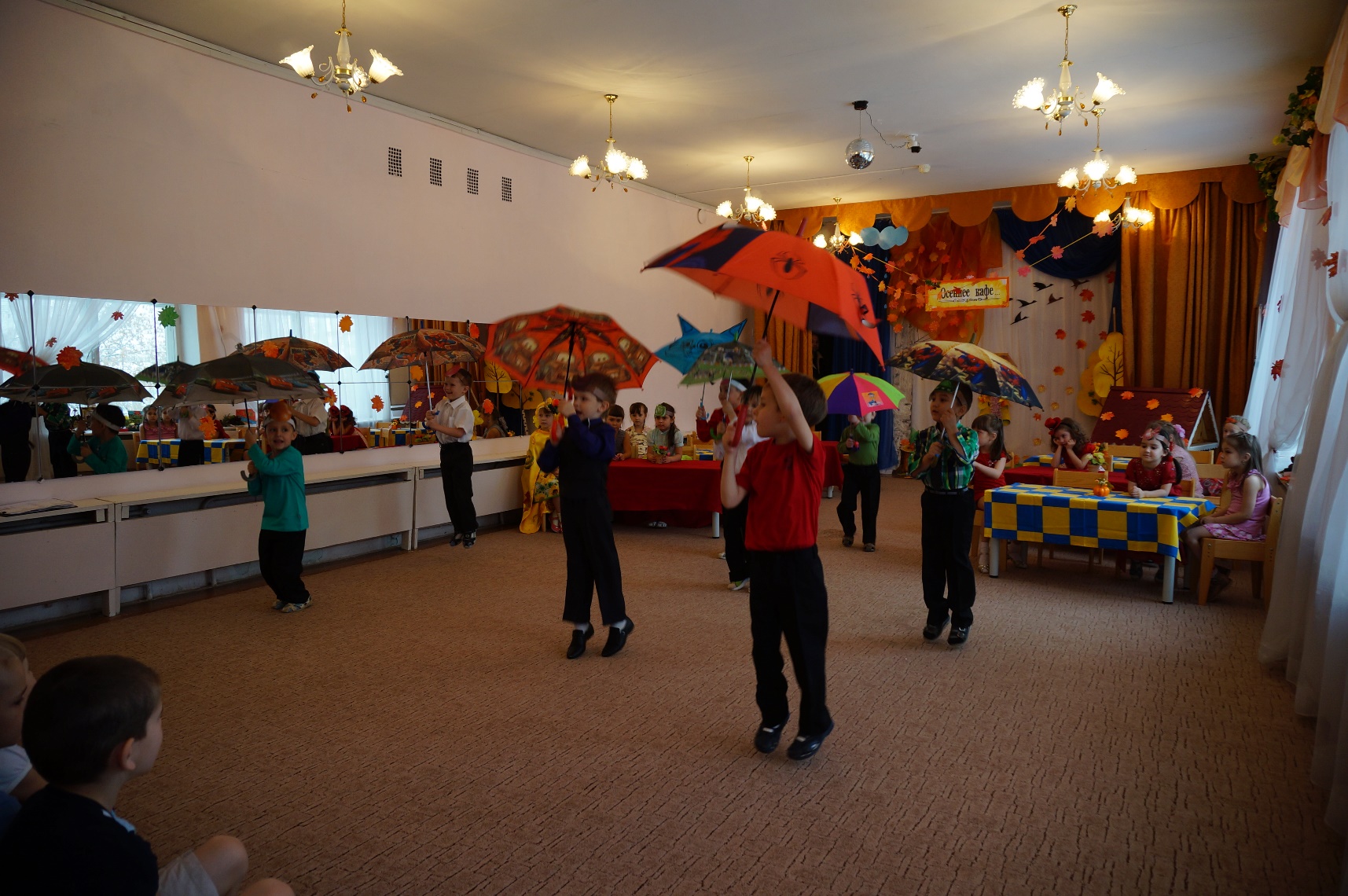 Осень: сегодня я принесла с собой загадки тех, кто их отгадает получит  приз. И, так, первая загадка:Стоит Ермошка на одной ножке,На нём 100 одёжек,Не шиты, не красны,Все в рубцах. (капуста)Рос сперва на воле в поле,Летом цвёл и колосился,А когда обмолотился,Он в зерно вдруг превратился,Из зерна в муку и тесто, в магазине занял место. (хлеб)Я большой как мяч футбольный,Если спелый, все довольны.Так приятен я на вкус,Кто я, как завусь? 9 арбуз)А вот и последняя загадка:И на горке и под горкой,Под берёзой, под ёлкой,Хороводами и в рядДобр молодцы стоят. (грибы)Объявляется игра « шел козёл по лесу…»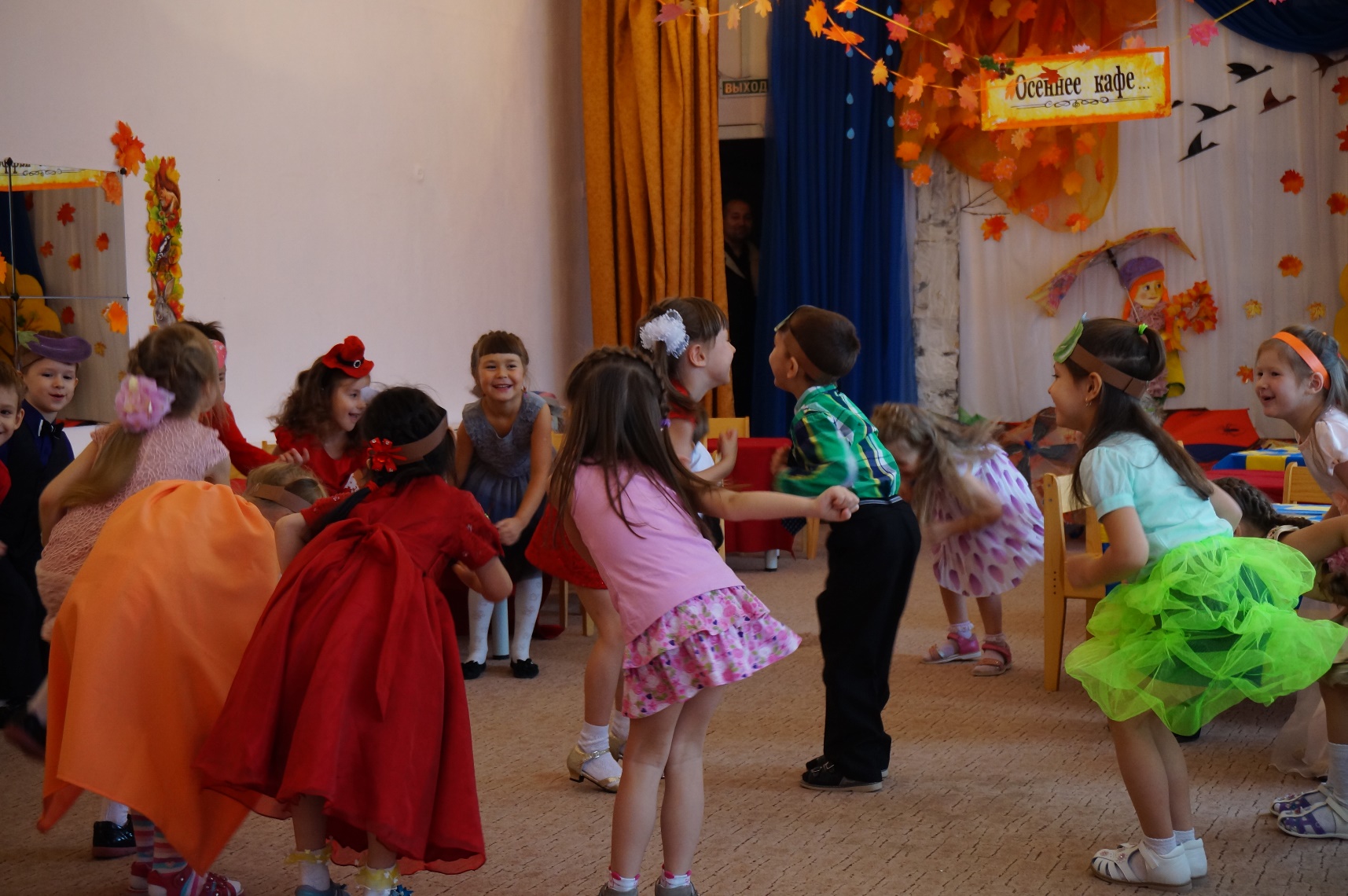 Дети читают стихи об осени.Ульяна:Утром мы во двор идем —
Листья сыплются дождём,
Под ногами шелестят
И летят… летят… летят…
Пролетают паутинки
С паучками в серединке,
И высоко от земли
Пролетели журавли.
Всё летит! Должно быть, это
Улетает наше лето.Ника:Дождь по улице идет, 
Мокрая дорога, 
Много капель на стекле,
А тепла немного. 
Как осенние грибы, 
Зонтики мы носим, 
Потому что на дворе 
Наступила осень.Ведущий: Внимание дорогие гости сегодня в нашем кафе проводится аукцион. Я продавец, а вы покупатели. Я показываю вам овощ, а вы называете что из него можно приготовить. За кем будет последнее название блюда тот и победил. Объясняю игру. Я показываю вам яблоко, спрашиваю, что можно приготовить из него. Кто последний скажет, тот берет яблоко себе. Понятно? Итак, начинаем.Хозяйка показывает яблоко, играющие называют: компот, варенье, желе, мармелад и т. д.Ведущая. Наш аукцион закончился, можно потанцевать.Танец «листопад»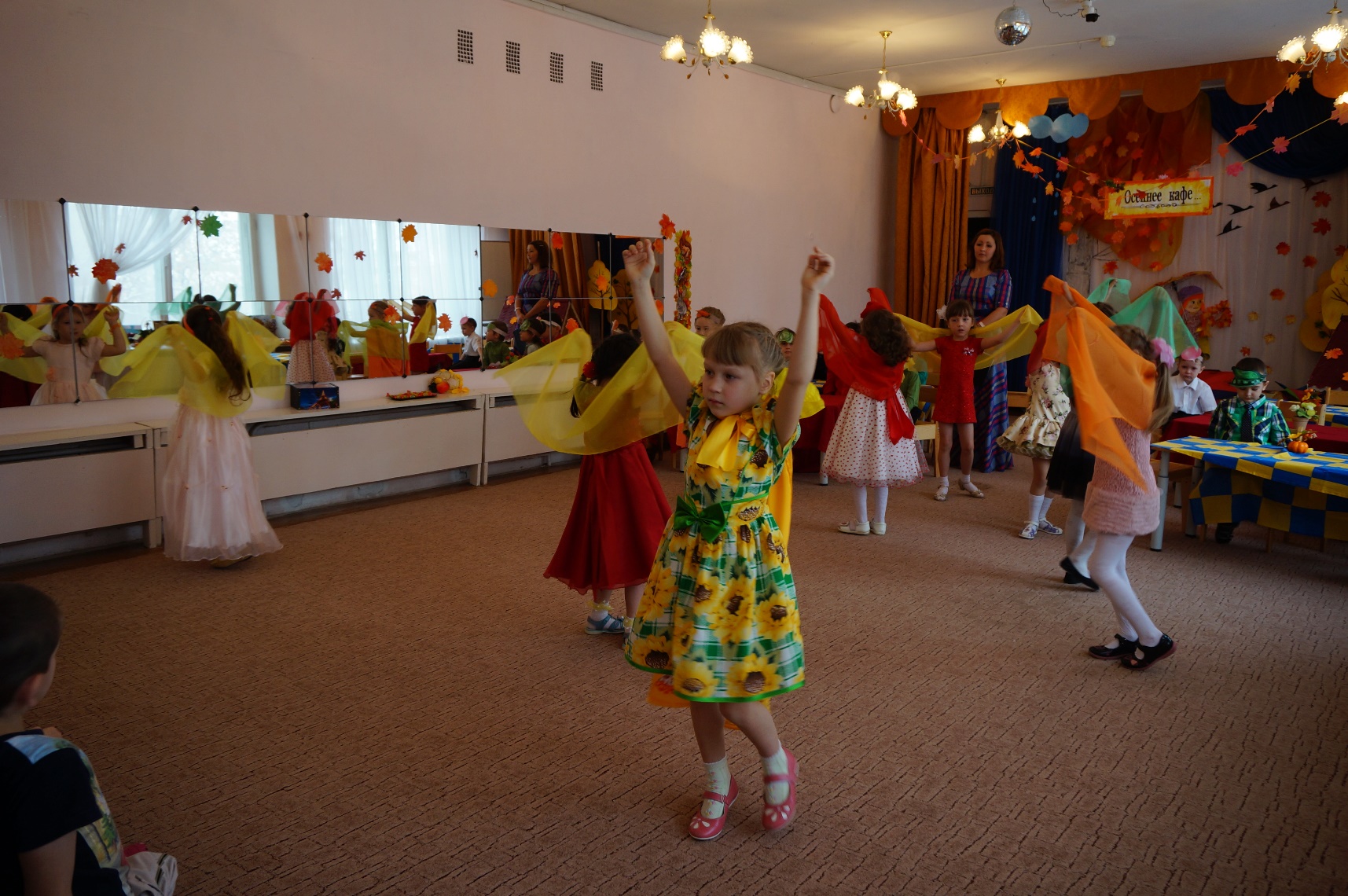 Ведущая: ребята приготовили для Вас небольшую сценку.Сценка «Спор овощей»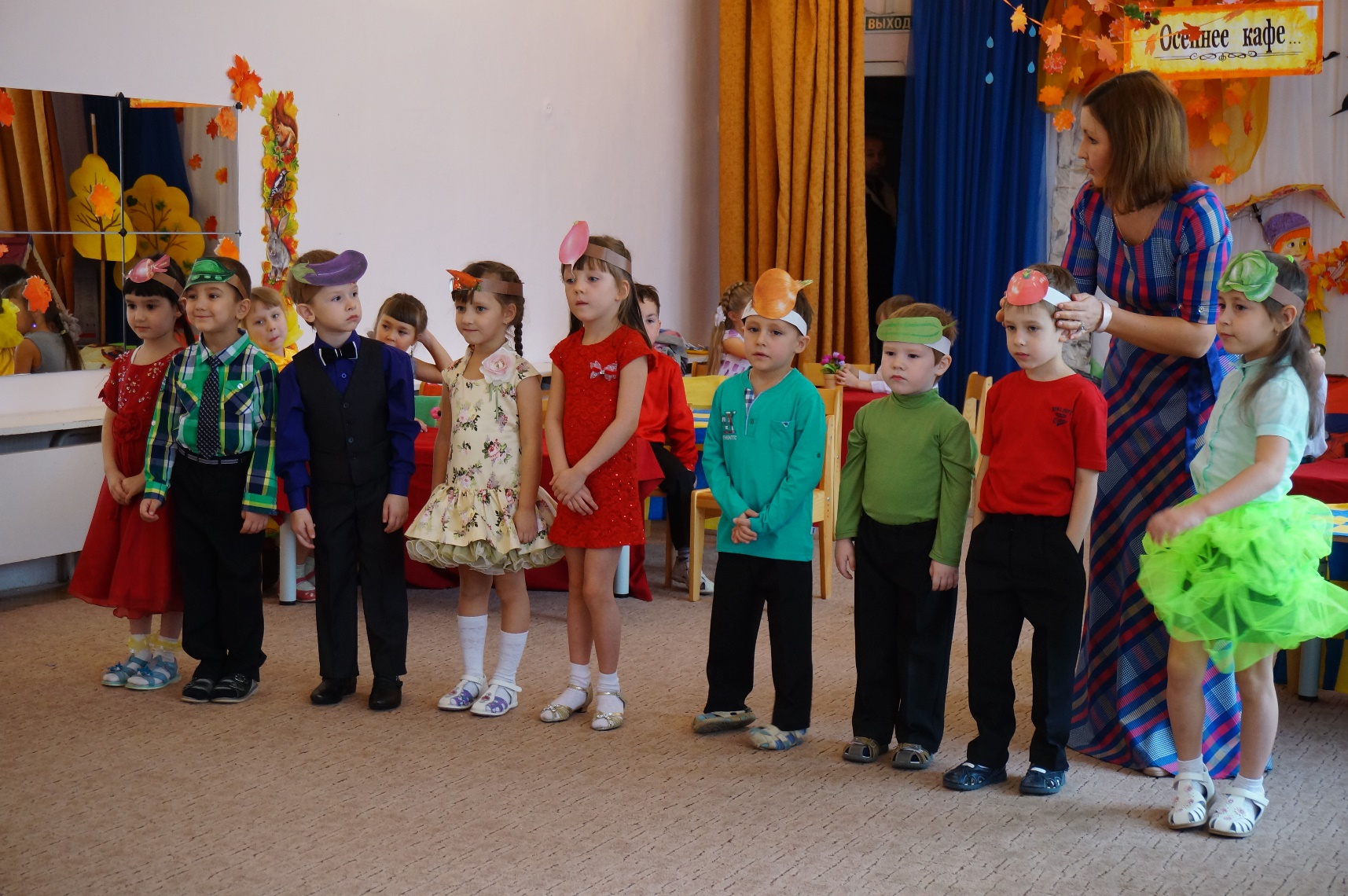 Игра: «Что это за овощи?»(С завязанными глазами дети должны по вкусу определить овощи, фрукты, которые им предлагают).
Ведущая: праздник подходит к концу и на прощанье мы исполним для вас танец.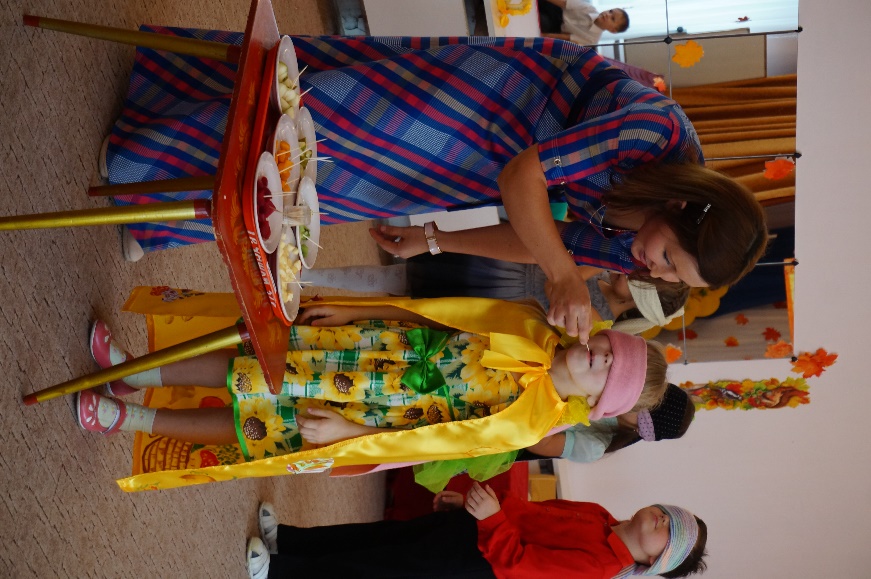 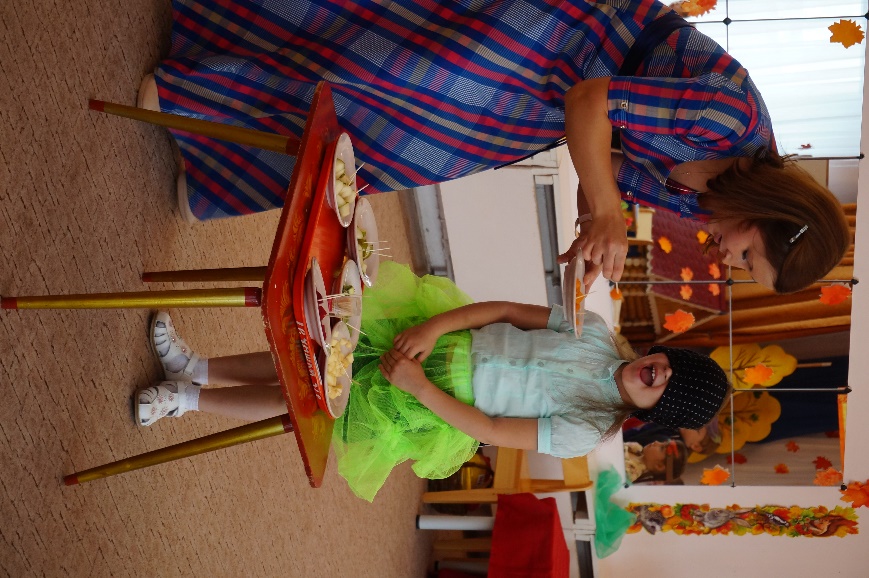 Танец «Полька»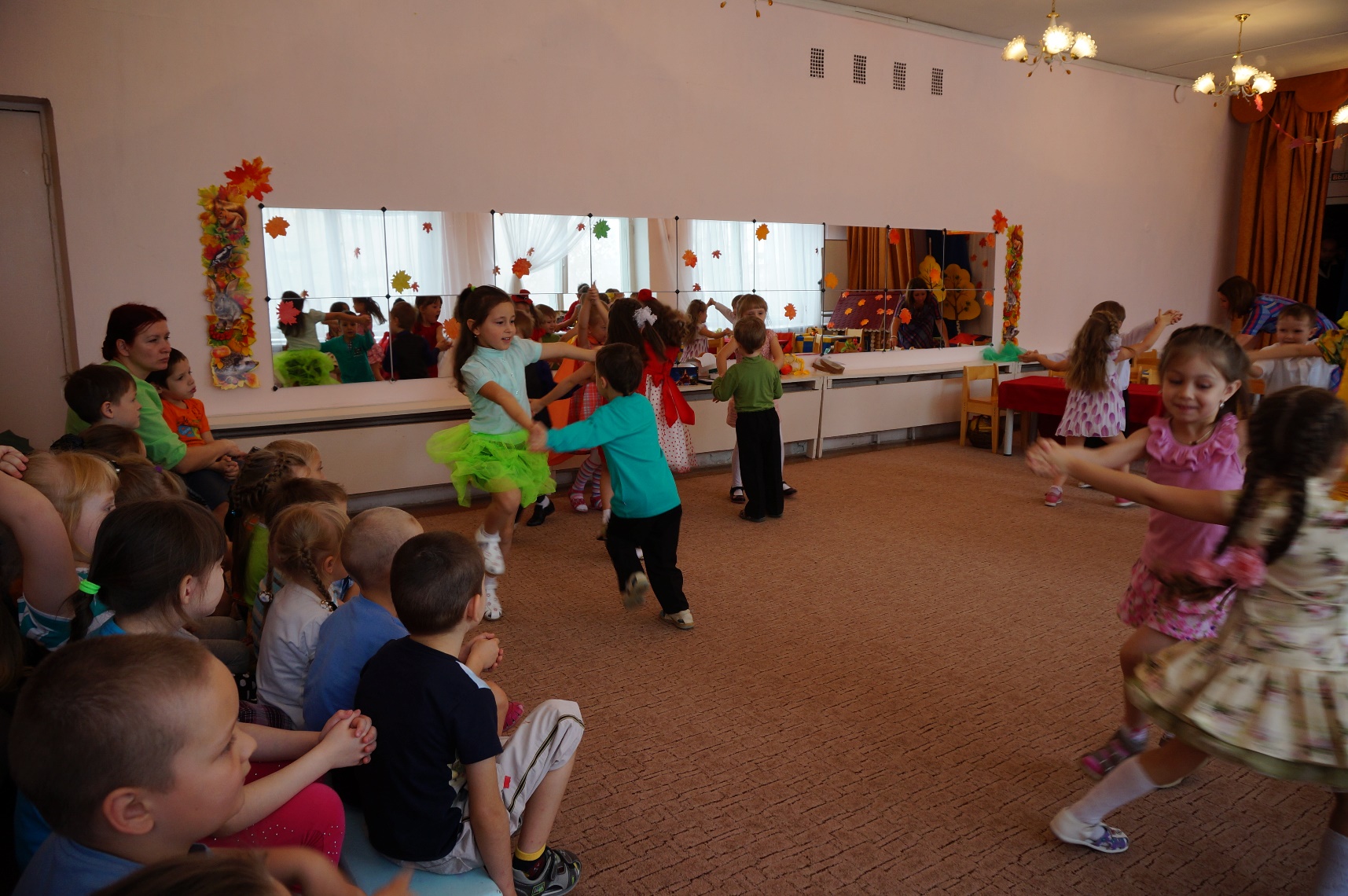 Спасибо за внимание!